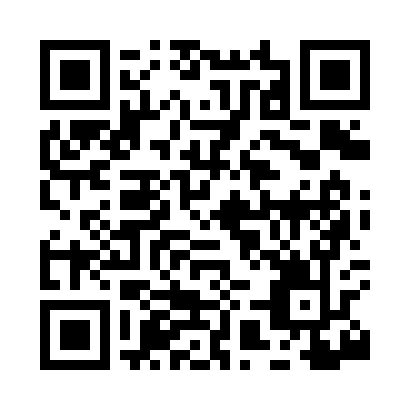 Prayer times for Zuber, Ohio, USAWed 1 May 2024 - Fri 31 May 2024High Latitude Method: Angle Based RulePrayer Calculation Method: Islamic Society of North AmericaAsar Calculation Method: ShafiPrayer times provided by https://www.salahtimes.comDateDayFajrSunriseDhuhrAsrMaghribIsha1Wed5:086:321:295:208:279:512Thu5:076:311:295:208:289:523Fri5:056:291:295:208:299:544Sat5:036:281:295:208:309:555Sun5:026:271:295:218:319:566Mon5:006:261:295:218:329:587Tue4:596:251:295:218:339:598Wed4:586:241:295:218:3410:009Thu4:566:231:295:228:3510:0210Fri4:556:221:295:228:3610:0311Sat4:536:211:295:228:3710:0412Sun4:526:201:285:228:3810:0613Mon4:516:191:285:238:3910:0714Tue4:496:181:285:238:4010:0815Wed4:486:171:295:238:4110:1016Thu4:476:161:295:238:4210:1117Fri4:466:151:295:248:4310:1218Sat4:446:141:295:248:4310:1319Sun4:436:131:295:248:4410:1520Mon4:426:131:295:248:4510:1621Tue4:416:121:295:258:4610:1722Wed4:406:111:295:258:4710:1823Thu4:396:101:295:258:4810:2024Fri4:386:101:295:258:4910:2125Sat4:376:091:295:268:4910:2226Sun4:366:091:295:268:5010:2327Mon4:356:081:295:268:5110:2428Tue4:346:071:305:268:5210:2529Wed4:336:071:305:278:5310:2630Thu4:336:071:305:278:5310:2731Fri4:326:061:305:278:5410:28